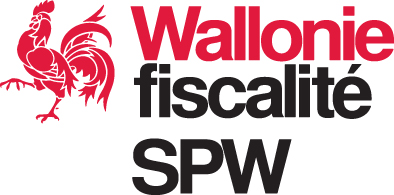 	DECLARATION A LA TAXE SUR LES JEUX ET PARIS (SPW -733)	Exercice d'imposition : ……........….Les montants sur cette déclaration sont exprimés en valeur EURCADRE I						        TOTAL                 ______              EURAnnexes (2) :			Certifié exact :							__________, le ______________							Le déclarant,CADRE II : Réservé à l'administration			SPW-733				VOIR VERSO(1) selon le cas : jeux de casino, pari à la cote, pari mutuel, chants de coqs,…(2) joindre les documents justificatifs permettant la vérification du montant imposable.(3) arrondir au cent supérieur ou inférieur suivant que le troisième chiffre après la virgule atteint ou non 5.(4) à ne compléter que pour les opérations visées au code 21CADRE III – CLASSIFICATION DES ELEMENTS IMPOSABLES ET TAUX DE LA TAXE(5) mentionner le code tel quel en colonne 1 du cadre 1Vos données à caractère personnel sont traitées dans le respect du règlement européen 2016/679 du 27 avril 2016.  Elles sont uniquement utilisées pour l’établissement,  la perception, le recouvrement, la contestation et le contrôle relatifs aux taxes wallonnes dans le respect du décret du 6 mai 1999.  Pour de plus amples informations, référez vous aux pages Fiscalité du Portail Wallonie (www.wallonie.be) Numéro de code(voir cadre III)Date de l'OrganisationDes opérationsMontant Imposable(2)EURTaux de la taxe(voir cadre III)Montant de la taxe(3)EUR____________________________________________________________________________________________________________________________________________________________________________________________________________________________________________________________________________________________Courses de chevaux courues en Belgique : Pari Mutuel(4)Courses de chevaux courues en Belgique : Pari Mutuel(4)Courses de chevaux courues en Belgique : Pari Mutuel(4)WallonieTotal EUREURWallonieTotal Calculs vérifiés le                                                                                                                 Le receveur,Calculs vérifiés le                                                                                                                 Le receveur,Calculs vérifiés le                                                                                                                 Le receveur,Calculs vérifiés le                                                                                                                 Le receveur,Calculs vérifiés le                                                                                                                 Le receveur,PAIEMENTSPAIEMENTSPAIEMENTSPAIEMENTSPAIEMENTSDateRéférencesComptabilisationMONTANTIntérêts                            ImpôtMONTANTIntérêts                            ImpôtNuméro de code(5) Désignation des éléments imposablesTaux de la taxeRégion Wallonne20PARIS SUR LES COURSES DE CHEVAUX, LES COURSES DE CHIENS ET LES EVENEMENTS SPORTIFS disputés à l'étranger.Marge brute (montant brut des sommes ou mises engagées dans les jeux et paris diminué des gains effectivement distribués pour ces jeux et paris)15%21IDEM mais disputé en BelgiqueMarge brute (montant brut des sommes ou mises engagées dans les jeux et paris diminué des gains effectivement distribués pour ces jeux et paris)15%30CONCOURS DE PARISMises engagées15%40JEUX ET PARIS par le biais d'instruments de la société d'informationMises engagées11%515250535455/A55/B55/C55/D55/E55/F55/GJEUX DE CASINO:Gains des banquiers au Baccara chemin de ferGains des pontes à la roulette sans zéroAUTRES JEUX :Marge brute des jeux de cartes, à l'exception du blackjack et du Texas hold'em, et des jeux qui utilisent des dés ou des dominos même de manière occasionnelleProduit brut des autres jeux de casino jusqu'à 1.360.000,00 EURProduit brut dépassant 1.360.000,00 EURAPPAREILS AUTOMATIQUES DE JEUX DE HASARDProduit brut jusqu'à 1.200.000,00 EURProduit brut de 1.200.000,01 EUR à 2.450.000,00 EURProduit brut de 2.450.000,01 EUR à 3.700.000,00EURProduit brut de 3.700.000,01 EUR à 6.150.000,00 EURProduit brut de 6.150.000,01 EUR à 8.650.000,00 EURProduit brut de 8.650.000,01 EUR à 12.350.000,00EURProduit brut dépassant 12.350.000,00 EUR4,8%2,75%11%33%44%20%25%30%35%40%45%50%6163646566DIVERSMises engagéesDans les concours de pigeonsDans les concours de chant d'oiseaux, de coqsDans les concours de tirs aux pigeonsDans les divertissements populaires à caractère plus ou moins intellectuelDans les autres jeux et paris non spécifiés11%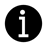 ContactDirection de l’établissement du précompte immobilier et des taxes spécifiquesRue Van Opré, 91-95B - 5100 JAMBESFax : 081 468 811Vos gestionnairesBADOT LucTél. : 081 468 802luc.badot@spw.wallonie.be DELVENNE MichelTél. : 081 468 902michel.delvenne@spw.wallonie.beAdresse mail générale : jeuxetparis@spw.wallonie.be Votre demandeNuméro de dossier :Nos références :